Издате грађевинске дозволе, март 2018.– Претходни резултати –Укупан број издатих дозвола за период јануар–март 2018. већи је за 14,4% у односу на исти период претходне године. Предвиђена вредност радова у том периоду повећана је за 20,7%. У марту месецу 2018. издато је 1 486 грађевинских дозвола, што је за 1,3% мање него у марту претходне године. Посматрано према врсти грађевина, у марту 2018. издато је 77,4% дозволa за зграде и 22,6% дозвола за остале грађевине. Ако се посматрају само зграде, 57,3% односи се на стамбене, а 42,7% на нестамбене зграде, док се код осталих грађевина највећи део односи на цевоводе, комуникационе и електричне водове (70,5%). Према дозволама које су издате у марту 2018. у Републици Србији, пријављена је изградња 1 497 станова с просечном површином од 79,2 m². Број станова већи је за 24,4% у односу на исти период претходне године. Од укупног броја станова у новим стамбеним зградама, 15,2% станова биће грађено у зградама с једним станом, с просечном површином од 138,6 m², а 81,8% станова биће грађено у зградама с три стана и више станова и њихова просечна површина биће знатно мања и износиће 63,9 m².Предвиђена вредност радова новоградње у марту 2018. износи 71,4% од укупне предвиђене вредности радова. Највећа грађевинска активност, посматрано према областима, забележена је у Београдској области, 36,5% од предвиђене вредности новоградње. Следе Расинска област (8,6%), Јужнобачка област (6,9%) и Средњобанатска област (6,3%), док се учешћа осталих области крећу од 0,1% до 4,4%.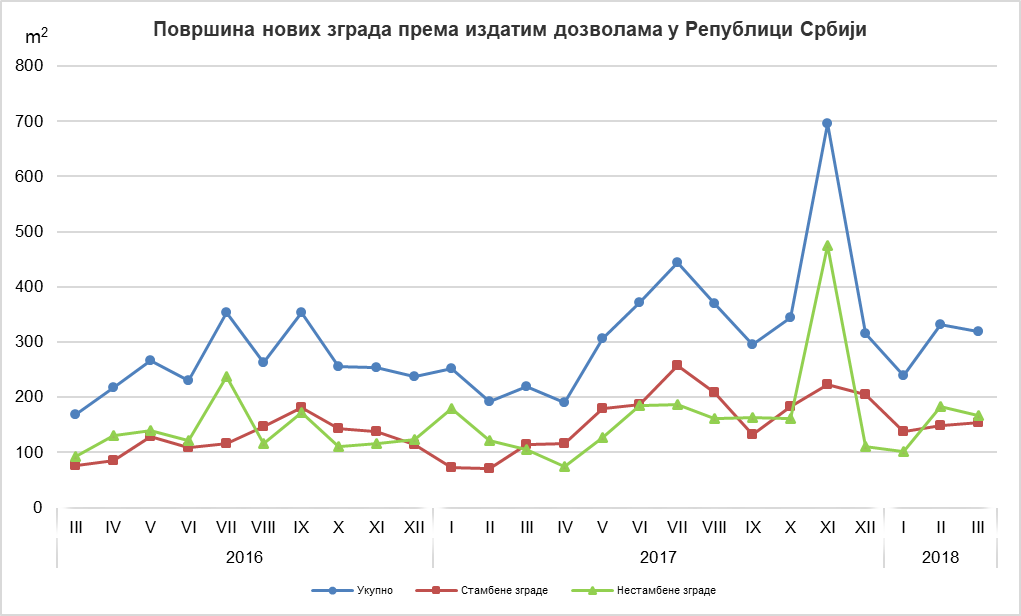 Индекси издатих грађевинских дозвола у Републици СрбијиМетодолошка објашњењаПодаци о издатим грађевинским дозволама преузимају се из Централне евиденције обједињених процедура (ЦЕОП), коју, према Закону о планирању и изградњи („Службени гласник РС“, број 132/14, члан 8), води Агенција за привредне регистре (АПР). Податке о становима који нису расположиви у бази ЦЕОП попуњавају министарство надлежно за послове грађевинарства, надлежни органи аутономнe покрајинe, градa и oпштинe, који према Закону о планирању и изградњи („Службени гласник РС“, број 132/14, члан 133) издају грађевинску дозволу за изградњу грађевинског објекта. У оквиру овог истраживања, појмом „грађевинска дозвола“ обједињују се грађевинска дозвола за изградњу грађевинског објекта и решење којим се одобрава извођење радова по члану 145 Закона о планирању и изградњи.  Издате грађевинске дозволе и одобрења за извођење радова на основу усаглашеног захтева су обухваћене само ако је изградња први пут одобрена.Обухватају се дозволе за све врсте грађевина описаних у Класификацији врста грађевина, тј. зa зграде и остале грађевине, и приказују се по територијама на којима се изводе планирани радови у земљи.Подаци о издатим грађевинским дозволама показују будуће кретање грађевинске делатности и омогућавају сагледавање структуре инвестиција како на државном нивоу, тако и на нивоу локалне самоуправе.Републички завод за статистику од 1999. године не располаже појединим подацима за АП Косово и Метохија, тако да они нису садржани у обухвату података за Републику Србију (укупно).Детаљна методолошка објашњења овог истраживања налазе се на сајту Републичког завода за статистику: http://www.stat.gov.rs/istrazivanja/methodology-and-documents/?a=05&s=0. Контакт: gabrijela.rosic@stat.gov.rs. телефон: 011 2412-922, локал 260Издаје и штампа: Републички завод за статистику, 11 050 Београд, Милана Ракића 5 
Tелефон: 011 2412-922 (централа) • Tелефакс: 011 2411-260 • www.stat.gov.rs
Одговара: др Миладин Ковачевић, директор 
Tираж: 20 ● Периодика излажења: месечна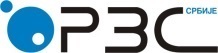 Република СрбијаРепублички завод за статистикуISSN 0353-9555САОПШТЕЊЕСАОПШТЕЊЕГР30број 119 - год. LXVIII, 15.05.2018.број 119 - год. LXVIII, 15.05.2018.Статистика грађевинарстваСтатистика грађевинарстваСРБ119 ГР30 150518I–III 2018I–III 2017III 2018II 2018III 2018III 2017III 2018 2017УкупноБрој114,4134,898,796,5Предвиђена вредност радова120,788,886,2100,4ЗградеБрој122,6140,9106,598,6Предвиђена вредност радова125,3105,2135,9110,7Површина135,4100,1141,2102,0Остале грађевинеБрој93,9117,579,190,1Предвиђена вредност радова113,968,050,284,8СтановиБрој169,692,3124,491,7Корисна површина164,892,0129,797,5